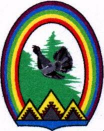 ДУМА ГОРОДА РАДУЖНЫЙХанты-Мансийского автономного округа – Югры РЕШЕНИЕот 29 января 2015 года                                                                                     № 532О внесении изменений в решение Думы города от 12.12.2014 № 520 «О бюджете муниципального образования город Радужный на 2015 год и на плановый период 2016 и 2017 годов»	Рассмотрев материалы о внесении изменений в решение Думы города Радужный от 12.12.2014 № 520 «О бюджете муниципального образования город Радужный на 2015 год и на плановый период 2016 и 2017 годов», Дума города решила:	Внести в решение Думы города от 12.12.2014 №520 «О бюджете муниципального образования город Радужный на 2015 год и на плановый период 2016 и 2017 годов» следующие изменения:	1. В пункте 1:	1) подпункт 2 изложить в следующей редакции: 	«2) общий объем расходов бюджета города в сумме 2 823 861,5 тыс. рублей».	2) подпункт 3 изложить в следующей редакции:	«3) прогнозируемый дефицит бюджета города в сумме 143 649,0 тыс. рублей»;	3) подпункт 4 изложить в следующей редакции:	«4) верхний предел муниципального долга на 01 января 2016 года в сумме 381 394,7 тыс. рублей, в том числе верхний предел долга по муниципальным гарантиям в сумме 106 633,9 тыс. рублей»; 	2. В пункте 2 подпункт 4 изложить в следующей редакции:	«4) верхний предел муниципального долга на 01 января 2017 года в сумме 443 571,4 тыс. рублей, в том числе верхний предел долга по муниципальным гарантиям в сумме  0,0 тыс. рублей»;	3. Абзац 2 пункта 12 изложить в следующей редакции:	«1) на 2015 год в сумме 348,7 тыс. рублей».	4. Абзац 2 пункта 17 изложить в следующей редакции:	«на 2015 год в сумме 2 369 158,6 тыс. рублей, согласно приложению №17 к настоящему решению».	5. Приложение №4 «Распределение бюджетных ассигнований по разделам и подразделам классификации расходов бюджета города Радужный на 2015 год» изложить в редакции согласно приложению №1 к настоящему решению.	6. Приложение №6 «Распределение бюджетных ассигнований  города Радужный по разделам, подразделам, целевым статьям (муниципальным, ведомственным программам и непрограммным направлениям деятельности), группам и подгруппам видов расходов классификации расходов бюджета города на 2015 год» изложить в редакции согласно приложению №2 к настоящему решению.	7. Приложение №8 «Ведомственная структура расходов бюджета города Радужный на 2015 год» изложить в редакции согласно приложению №3 к настоящему решению. 	8. Приложение №10 «Источники внутреннего финансирования дефицита бюджета города Радужный на 2015 год» изложить в редакции согласно приложению №4 к настоящему решению.		9. Приложение №14 «Распределение межбюджетных субсидий по целевым статьям (муниципальным, ведомственным программам и непрограммным направлениям  деятельности), группам и подгруппам  видов расходов  классификации расходов бюджета города Радужный на 2015 год» изложить в редакции согласно приложению №5 к настоящему решению.	10. Приложение №20 «Перечень муниципальных программ города Радужный с объемами бюджетных ассигнований на их финансирование на 2015 год» изложить  в  редакции согласно приложению № 6 к настоящему решению.	11. Приложение №25 «Перечень субсидий и объем бюджетных ассигнований, направляемых на предоставление субсидий в 2015 году» изложить в редакции согласно приложению №7 к настоящему решению.            12. Приложение №27 «Программа муниципальных заимствований города Радужный на 2015 год» изложить в редакции согласно приложению №8 к настоящему решению.            13. Приложение №28 «Программа муниципальных заимствований города Радужный на плановый период 2016 – 2017  годов» изложить в редакции согласно приложению №9 к настоящему решению.Глава города                                                                                       Г.П. Борщёв	